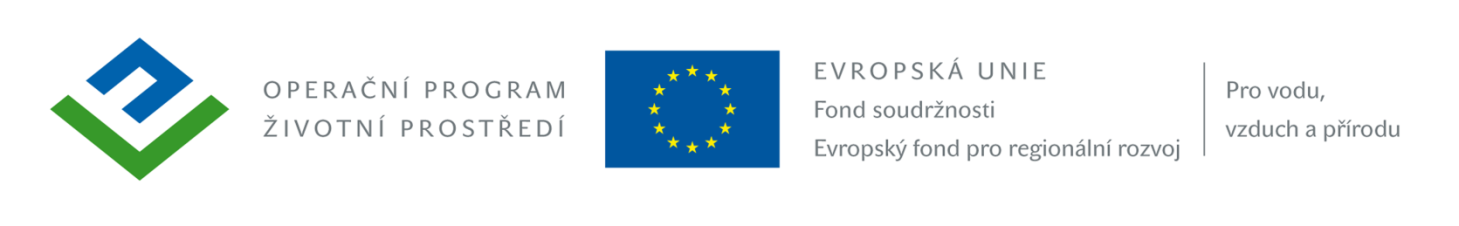 Holasovice – krajinná zeleň Kamenec a ŠtemplovecProjekt realizovaný v roce 2015 byl spolufinancován Evropskou unií – Evropským fondem pro regionální rozvoj a Státním fondem pro životní prostředí ČR v rámci Operačního programu Životního prostředí, prioritní osy 6, opatření 6.3 - Obnova krajinných struktur.Projekt zahrnuje výsadbu krajinné zeleně na 4 lokalitách obce Holasovice, v katastrech Kamenec a Štemplovec. V rámci projektu byla na podzim 2015 provedena výsadba švestkové aleje podél záhumenní polní cesty a 2 remízků v polích na Kamenci. Na Štemplovci pak liniová zeleň na levém břehu přítoku Heraltického potoka a plocha keřů nad obalovnou asfaltových směsí. Výsadby jsou zatravněny a oplocením chráněny před okusem zvěří. Celkové uznatelné náklady na akci činily 452 864,40 Kč, z toho byl příspěvek fondů Evropské unie 384 934,40 Kč (85%), příspěvek SFŽP ČR 22 643,20 Kč (5%) a příspěvek obce Holasovice 45 286,80 Kč (10%).Řídící orgán: Ministerstvo životního prostředí ČRZprostředkující subjekt: Státní fond životního prostředí ČRPříjemce podpory: Obec Holasovice 